МИНИСТАРСТВО ФИНАНСИЈА – УПРАВА ЗА ИГРЕ НА СРЕЋУ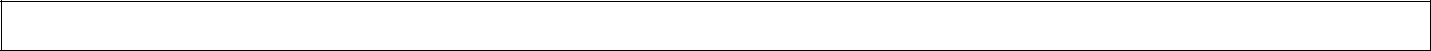      Омладинских бригада бр. 1                  11070 Нови БеоградНАЗИВ подносиоца захтева:______________________________________СЕДИШТЕ И АДРЕСА подносиоца захтева:______________________________________ПИБ подносиоца захтева:________________МБ   подносиоца захтева:________________ЗАХТЕВ за добијање сагласности за приређивање наградне игре у роби и услугама	Уз захтев подносимо следећу документацију:Решење о упису у одговарајући регистар – Извод из Агенције за привредне регистре Републике Србије;Одлуку надлежног органа приређивача о приређивању наградне игре у роби и услугама;Правила наградне игре у роби и услугама;Докази о вредности фонда добитка (предрачун, рачун, ценовник, предуговор или уговор о купопродаји и други докази којим се доказује вредност, односно цена роба и услуга);Доказ о уплати републичке административне таксе за решење (уплатница),Доказ о уплати републичке административне таксе за захтев (уплатница).              НАПОМЕНА: (заокружити доказе који се достављају)Управа по службеној дужности прибавља податке из службених евиденција и подносилац захтева није у обавези да достави документ под тачком 1. изузев ако изричито изјави да ће те податке прибавити сам.	Изјављујем да ћу у овом поступку сам прибавити и доставити решење о упису у одговарајући регистар - Извод из Агенције за привредне регистре Републике Србије  								             ДА/НЕ (заокружити одговор)Лице за контакт:Контакт телефон:E-mail:__________________Дaна__________год.                                                  _____________________	Потпис овлашћеног лица